Embracing and Guiding One Child at a Time”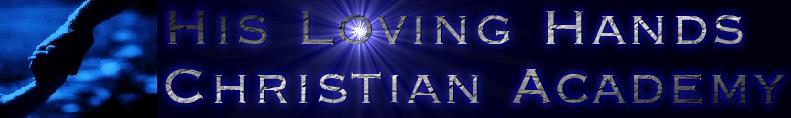 HIS LOVING HANDS CHRISTIAN ACADEMY ENROLLMENT APPLICATIONSTUDENT INFORMATION:Date of Birth______Sex____Date of Enrollment___Full Name: ___________________________________Childs Physical Address:  ________________________________Primary Hours of Care:  From______To__________Family Information:  Child Lives With:________________________Mothers Name________________       Fathers Name________________Address:_____________________      Address:____________________Home Phone:__________________     Home Phone:_________________Cell Phone:____________________    Cell Phone:___________________Employer:_____________________    Employer:_____________________Address:______________________     Address:______________________Work Phone:__________________      Work Phone:___________________Custody:  Mother_____ Father_____ Both______Other________________Medical Information:I hereby grant permission for the staff of this facility to contact the following medical personnel to obtain emergency care if warranted.Doctor:____________________ Address:_________________Phone:__________Doctor:___________________Address:__________________Phone:___________Hospital Preference:_____________________________Please list allergies, special medical or dietary needs, or other areas of concern:__________________________________________________________________________________________________________                                  PLEASE COMPLETE REVERSE SIDEContactsChild will be released only to the custodial parent or legal guardian and the persons listed below.  The following people will also be contacted and are authorized to remove the child from the facility.  In case of illness, accident or emergency, if for some reason, the custodial parent or legal guardian cannot be reached.Name: __________________________Phone:__________________________Name:__________________________Phone:___________________________Names:_________________________Phone:__________________________Name___________________________Phone_________________________